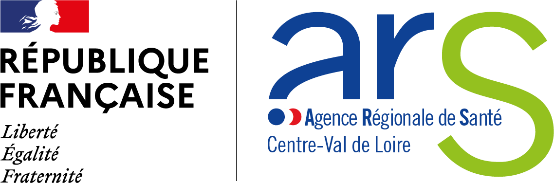 Demande d’habilitation pour l’utilisation des Tests Rapides d’Orientation Diagnostique (TROD) de l’infection à virus de l’immunodéficience humaine (VIH 1et 2),de l’infection par le virus de l’hépatite C (VHC) et de l’infection par le virus de l’hépatite B (VHB) pour les associationsLa composition du présent dossier est en conformité avec l’arrêté du 16 juin 2021 fixant les conditions de réalisation des tests rapides d’orientation diagnostique de l’infection par les virus de l’immunodéficience humaine (VIH 1 et 2) et des infections par le virus de l’hépatite C (VHC) et de l’hépatite B (VHB) en milieu médico-social ou associatifLe document dûment complété est à adresser par courriel aux adresses suivantes : myriam.raux@ars.sante.frARS-CVL-PPS@ars.sante.frLe dossier de demande d’habilitation doit contenir tous les éléments permettant de s’assurer que la structure associative impliquée en matière de prévention sanitaire ou de réduction des risques et des dommages associés à la consommation de substances psychoactives est en mesure de se conformer aux prescriptions du cahier des charges déterminées à l’annexe I. Ce dossier comprend les informations suivantes:Je soussigné, En qualité de Certifie que ces données sont exactes.Annexe 1Pièces justificatives à joindre à la demande	Association de loi 1901 : les statuts et la liste des membres du bureau	Liste des sites d’intervention, modes d’intervention et horaires (de même pour les sites mobiles). 	Liste et attestations de suivi de formation du personnel dédié à la réalisation des tests 	Les conventions de partenariat pour l’orientation en cas de dépistage positif	Les conventions du personnel et/ou des locaux 	Contrat avec une (des) société(s) de collecte des DASRI	Procédure d’assurance qualité 	Assurance responsabilité civile souscrite par la structure pour la réalisation des tests 	Budget prévisionnel de la structure Vos contacts à l’ARS CVL :Mme Myriam RAUXmyriam.raux@ars.sante.fr02.38.77.31.69Date